Ehrenamtlichenstammtisch: 13. September um 18.00 UhrNächstes Ehrenamtlichentreffen: 11. Oktober um 18.00 Uhr!			Bitte wendenTagDatumUhrzeitVeranstaltungRaum/OrtBegleitungFr.01. September09.3015.00Wochenschlussgottesdienst m. Abendm.WaffelbackenAndachtsraumCafeteria / PrimelPfarrerin NeumannTeam der EhrenamtlichenSa.02. September10.00VolksliedersingenCafeteriaFr. Geck / ( Pforte Fr. Österholz)So.03. September15.00Musikal. Unterhaltung mit Fr. LietzCafeteriaFr. Geck / ( Pforte Fr. Österholz)Di.05. September14.30Geburtstagsfeier für die im August GeborenenBibliothekFr. Geck / Individuelle Betr.Mi.06. September16.30Weinfest mit Abendbrot 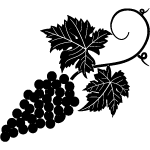 SpeisesaalSoz. DienstFr08. September09.30WochenschlussgottesdienstAndachtsraumPfarrerin NeumannSa.09. September10.00VolksliedersingenCafeteriaHr. Köhler / ( Pforte Fr. Manke)So.10. September15.00Musikal. Unterhaltung mit Hr. DohmannCafeteriaHr. Köhler / ( Pforte Fr. Manke)Fr.15. September09.30WochenschlussgottesdienstAndachtsraumPfarrerin NeumannSa.16. September10.00VolksliedersingenCafeteriaFr. Vogt / (Pforte Fr. Drüke)So.17. September15.00Film ab SpeisesaalFr. Vogt / (Pforte Fr. Drüke)Mi.20. September14.30Kaffeetrinken und anschließend Modenschau der Firma Modemobil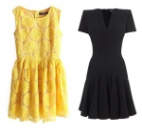 SpeisesaalSoz. DienstDo.21. September09.30Kath. Heilige MesseAndachtsraumKath. GemeindeFr.22. September09.30WochenschlussgottesdienstAndachtsraumPfarrer CorziliusSa.23. September10.00Volksliedersingen CafeteriaFr. Elsner / (Pforte Fr. Müller)So.24. September15.30Klassisches Konzert: Klavier und GeigeAndachtsraumFr. Elsner / (Pforte Fr. Müller)Fr.29. September09.30WochenschlussgottesdienstAndachtsraumPfarrer MaletzSa.30. September10.00Volksliedersingen CafeteriaFr. Henke / (Pforte Fr. Lange)